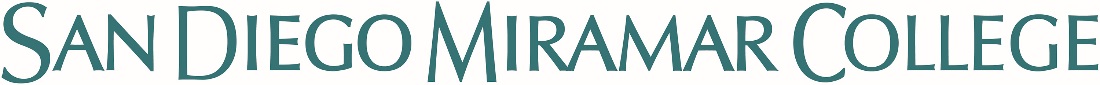 Budget and Resource Development Sub-committeeApril 06, 201810:30a.m – 12:00p.m., L-108 Committee Members:Joyce Allen, Brett Bell, David Buser, Gene Choe, Dawn Diskin, Kurt Hill, Paulette Hopkins, Denise Kapitzke, Marie McMahon, Scott Moller , Gerald Ramsey, Gary Smith, Martin Walsh, , Sean Young AGENDAApproval of the AgendaApproval of Past Meeting MinutesOld BusinessNew BusinessAnnouncementsNext Meeting Apr 20, 2018Adjourn#ItemStrategic GoalInitiator1Develop a BRDS information page to supplement the current website content1,2,3Bell2Discretionary resource re-allocation1,2,3Bell3#ItemStrategic GoalInitiator1)Co-Chair nomination1,2,3Choe